Уважаемый Алексей Витальевич!Министерство социальной защиты населения Республики Бурятия на правительственные телеграммы Минтруда России исх. № 13-5/10/В-2566 от 02.04.2020, № 13-5/10/П-43/6 от 15.05.2020 о возможности участия субъектов Российской Федерации в 2021 году в Государственной программе Российской Федерации «Доступная среда» сообщает, что ранее в 2019 году Республика Бурятия вошла в число регионов, реализующих мероприятия по формированию системы комплексной реабилитации и абилитации инвалидов, в том числе детей-инвалидов.При рассмотрении телеграммы было принято во внимание, что Региональная программа реабилитации и абилитации инвалидов, в том числе детей-инвалидов, на 2020-2022 годы в Республике Бурятия ранее утверждена постановлением Правительства Республики Бурятия от 27.11.2019 № 620 «О внесении изменений в постановление Правительства Республики Бурятия от 14.03.2014 № 107 «Об утверждении Государственной программы Республики Бурятия «Социальная поддержка граждан», сумма межбюджетных трансфертов из федерального бюджета бюджету Республики Бурятия на эти цели составляют 12 740,1 тыс. руб. в 2020 году, 12 740,1 тыс. руб. в 2021 году и 12613,4 тыс. руб. в 2022 году.12.12.2019 года было заключено соглашение между Министерством труда и социальной защиты Российской Федерации и Правительством Республики Бурятия о предоставлении субсидии из федерального бюджета бюджету Республики Бурятия в целях софинансирования расходных обязательств Республики Бурятия, связанных с реализацией мероприятий, включенных в Государственную программу Республики Бурятия по формированию системы комплексной реабилитации и абилитации инвалидов, в том числе детей-инвалидов.Учитывая, что Республика Бурятия ранее вошла в список субъектов Российской Федерации по формированию и развитию системы комплексной реабилитации и абилитации инвалидов, в том числе детей-инвалидов на 2020-2022 годы, а также использование финансирования осуществляется в соответствии с бюджетным законодательством, убедительно просим рассмотреть проект региональной Программы по развитию и совершенствованию системы комплексной реабилитации и абилитации инвалидов, в том числе детей-инвалидов, на 2021 год.Приложение:- проект региональной программы по развитию и совершенствованию системы комплексной реабилитации и абилитации инвалидов, в том числе детей-инвалидов в Республике Бурятия на 2021 г. на 29 л.;- проект финансово-экономического обоснования к проекту региональной программы по развитию и совершенствованию системы комплексной реабилитации и абилитации инвалидов, в том числе детей-инвалидов;- сведения о планируемом распределении бюджетных средств на реализацию мероприятий по комплексной реабилитации и абилитации инвалидов, в том числе детей-инвалидов на 2021 год.Первый заместитель министра	                                        А.А. Мериноваисп. Цындымеев А.Б.8 (3012) 46-17-74МИНИСТЕРСТВО  СОЦИАЛЬНОЙ ЗАЩИТЫ НАСЕЛЕНИЯ РЕСПУБЛИКИ БУРЯТИЯМИНИСТЕРСТВО  СОЦИАЛЬНОЙ ЗАЩИТЫ НАСЕЛЕНИЯ РЕСПУБЛИКИ БУРЯТИЯБУРЯАД РЕСПУБЛИКЫНСОЦИАЛЬНА ХАМГААЛГЫН МИНИСТЕРСТВОГагарина ул., д. . Улан-Удэ, Республика Бурятия, 670034тел. 44-19-33, факс (8-3012) 46-24-24, E-mail: mintr@mtsrrb.eastsib.ruофициальный сайт: www.minsoc-buryatia.ruГагарина ул., д. . Улан-Удэ, Республика Бурятия, 670034тел. 44-19-33, факс (8-3012) 46-24-24, E-mail: mintr@mtsrrb.eastsib.ruофициальный сайт: www.minsoc-buryatia.ruГагарина ул., д. . Улан-Удэ, Республика Бурятия, 670034тел. 44-19-33, факс (8-3012) 46-24-24, E-mail: mintr@mtsrrb.eastsib.ruофициальный сайт: www.minsoc-buryatia.ruГагарина ул., д. . Улан-Удэ, Республика Бурятия, 670034тел. 44-19-33, факс (8-3012) 46-24-24, E-mail: mintr@mtsrrb.eastsib.ruофициальный сайт: www.minsoc-buryatia.ruГагарина ул., д. . Улан-Удэ, Республика Бурятия, 670034тел. 44-19-33, факс (8-3012) 46-24-24, E-mail: mintr@mtsrrb.eastsib.ruофициальный сайт: www.minsoc-buryatia.ruГагарина ул., д. . Улан-Удэ, Республика Бурятия, 670034тел. 44-19-33, факс (8-3012) 46-24-24, E-mail: mintr@mtsrrb.eastsib.ruофициальный сайт: www.minsoc-buryatia.ru________________________№_______________на № __________________ от________________________________________№_______________на № __________________ от________________________________________№_______________на № __________________ от________________Министерство труда и социальнойзащиты Российской ФедерацииА.В. ВовченкоМинистерство труда и социальнойзащиты Российской ФедерацииА.В. ВовченкоМинистерство труда и социальнойзащиты Российской ФедерацииА.В. Вовченко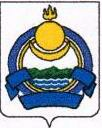 